2021年秋季02015《中国当代文学》作业辅导李卫清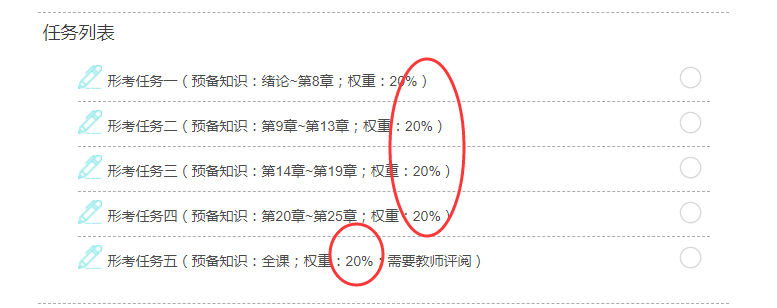 形考一题目150年代中期，大规模表现农村合作化运动的话剧作品主要有（ ）等。选择一项：A. 《布谷鸟又叫了》B. 《三里湾》C. 《李双双》 D. 《山那边人家》正确答案是：《布谷鸟又叫了》题目2孙犁表现华北抗日根据地军民生活的小说是（ ）。选择一项：A. 《火光在前》B. 《吕梁英雄传》C. 《新儿女英雄传》D. 《山地回忆》 正确答案是：《山地回忆》题目3梁斌写出的第一篇反映高蠡暴动的短篇小说是（ ）。选择一项：A. 《夜之交流》 B. 《抗日人家》C. 《三个布尔什维克的父亲》D. 《父亲》正确答案是：《夜之交流》题目4中国新诗史上第一位以表现石油建设和石油工人著称的“石油诗人”是（ ）。选择一项：A. 阮章竞B. 李季 C. 傅仇D. 梁上泉正确答案是：李季题目5茹志鹃表现“游击队之母”英雄本色的小说是（ ）。选择一项：A. 《百合花》 B. 《春暖时节》C. 《同志之间》D. 《关大妈》正确答案是：《关大妈》题目6受传统小说“五虎将”模式影响的战争小说主要有刘流的（ ）等。选择一项：A. 《铁道游击队》B. 《林海雪原》C. 《烈火金刚》 D. 《保卫延安》正确答案是：《烈火金刚》题目7《三家巷》中描写的“沙基惨案”发生在（ ）中。选择一项：A. 国民革命军北伐B. 省港大罢工 C. 第一次国共合作D. 广州起义正确答案是：省港大罢工题目8在五六十年代坚持采用秘密方式写作的“七月诗派”诗人是（ ）。选择一项：A. 牛汉B. 穆旦C. 唐湜D. 绿原 正确答案是：绿原题目9贺敬之的民歌体短诗以（ ）为代表。选择一项：A. 《回延安》 B. 《桂林山水歌》C. 《西去列车的窗口》D. 《雷锋之歌》正确答案是：《回延安》题目10南方少数民族关于世界初创的原始神话很多，但英雄史诗不多，主要有（ ）。选择一项：A. 傣族的《召树屯》 B. 苗族的《苗族古歌》C. 白族的《开天辟地》D. 纳西族的《创世纪》正确答案是：傣族的《召树屯》题目11被排除在“第一次文代会”之外的重要文学家主要有（ ）等。选择一项或多项：A. 沈从文 B. 朱光潜 C. 张爱玲 D. 郁达夫正确答案是: 沈从文, 张爱玲, 朱光潜题目12《红岩》的三条线索是（ ）。选择一项或多项：A. “重庆中美技术合作所”里的狱中斗争 B. 许云峰、江姐与国民党面对面的个人斗争C. 华蓥山革命根据地的农村武装斗争 D. 中共重庆地下党领导的城市地下斗争 正确答案是: “重庆中美技术合作所”里的狱中斗争, 许云峰、江姐与国民党面对面的个人斗争, 华蓥山革命根据地的农村武装斗争题目1320世纪50年代，记叙朝鲜战争的小说作品主要有《英雄的故事》《三千里江山》《上甘岭》等，这些作品的作者是（ ）。选择一项或多项：A. 巴金 B. 王愿坚C. 杨朔 D. 陆柱国 正确答案是: 巴金, 陆柱国, 杨朔题目14郭小川著名的叙事长诗“爱情三部曲”是指（ ）。选择一项或多项：A. 《深深的山谷》 B. 《一个和八个》C. 《严厉的爱》 D. 《白雪的赞歌》 正确答案是: 《白雪的赞歌》, 《深深的山谷》, 《严厉的爱》题目15我国的民族叙事诗主要可分为三大类，它们是（ ）。选择一项或多项：A. 民间传说B. 原始神话 C. 英雄史诗 D. 民间叙事诗 正确答案是: 英雄史诗, 原始神话, 民间叙事诗题目161949年7月在北京召开的中华全国文学艺术工作者代表大会简称“回答第一次文代会”。正确答案是：第一次文代会题目17中国当代文学史上第一场声势浩大的全国性运动，是对的《回答红楼梦研究》的批判。正确答案是：红楼梦研究题目181953年，青年作家回答李准发表的《不能走那条路》率先在农村题材创作中引入了“两条道路”斗争的概念。正确答案是：李凖题目19赵树理的《回答登记》完全可以看作是以前《小二黑结婚》的妹妹篇。正确答案是：登记题目20在当代农村题材小说中，回答赵树理主要受以鲁迅小说为代表的“启蒙主义”的影响，周立波主要受以沈从文小说为代表的“田园浪漫主义”的影响。正确答案是：柳青题目21在提倡现实主义理论方面，影响最大也最具代表性的文章是回答秦兆阳(何直）的《现实主义——广阔的道路》。正确答案是：秦兆阳题目22在20世纪五六十年代，回答王愿坚反映土地革命战争的主要有的《党费》《粮食的故事》等系列短篇小说。正确答案是：王愿坚题目23《林海雪原》在人物设置上，除套用“五虎将”模式外，也承袭了传统文学作品中的“英雄/美人”模式，少剑波不仅是一位能文能武的“儒将”，身边还有一位美丽多情的女卫生员回答白茹。正确答案是：白茹题目24回答欧阳山早就有意要创作一部“反映中国革命的来龙脉”的历史小说，最初取名为《革命与反革命》，正式动笔时才改名为《一代风流》。正确答案是：欧阳山题目25王蒙于1953年就创作了反映中学生生活的长篇小说《回答青春万岁》。正确答案是：青春万岁题目26在20世纪50年代，不合时宜的作品除了茹志鹊的《回答百合花》外，主要还有路翎的《初雪》和《洼地上的“战役”》周立波的《山那边人家》等。正确答案是：百合花题目271957年1月，诗刊《星星》在成都创刊，第一期就由于发表了曰白的短诗《吻》和流沙河的散文诗《回答草木篇》而掀起了一场轩然大波。正确答案是：草木题目28“九叶诗派”得名于1981年江苏人民出版社出版的诗合集《回答九叶集》。正确答案是：九叶集题目291957年，被列为审查对象的穆旦发表了他归国后的第一首诗作《回答葬歌》。正确答案是：葬歌题目30在中国当代诗歌史上，坚持用十四行诗写作的人屈指可数，回答唐提称得上是执著于十四行诗艺术的“独行侠”。正确答案是：唐湜形考2题目1“亭面糊”和“菊咬筋”是哪部作品中的主要人物？（ ）选择一项：A. 《山乡巨变》 B. 《山那边人家》C. 《三里湾》D. 《创业史》正确答案是：《山乡巨变》题目2《山地回忆》表现了华北地区抗日根据地军民的生活，其作者是（ ）。选择一项：A. 赵树理B. 丁玲C. 孙犁 D. 刘白羽正确答案是：孙犁题目3在“保定二师学潮”和“高蠡暴动”中成长起来的作家是（ ）。选择一项：A. 冯德英B. 杨沫 C. 梁斌D. 欧阳山正确答案是：梁斌题目4柳青把沙家店保粮支前与整个西北战局联系在一起的小说是（ ）。选择一项：A. 《火光在前》B. 《开不败的花朵》 C. 《铜墙铁壁》D. 《保卫延安》正确答案是：《铜墙铁壁》题目5最早描写中共地下工作者的小说是（ ）。选择一项：A. 《铁道游击队》B. 《野火春风斗古城》 C. 《小城春秋》D. 《红岩》正确答案是：《小城春秋》题目6唐湜用十四行诗写作的抒情长诗是（ ）。选择一项：A. 《泪瀑》B. 《划手周鹿之歌》C. 《幻美之旅》 D. 《海陵王》正确答案是：《幻美之旅》题目7杨朔国际题材的散文作品的代表作是（ ）。选择一项：A. 《樱花雨》B. 《茶花赋》C. 《荔枝蜜》D. 《雪浪花》 正确答案是：《樱花雨》题目8借历史题材曲折表达自己的个人话语的作品，主要有陈翔鹤的（ ）等。选择一项：A. 《陶渊明写<挽歌>》B. 《李自成》C. 《杜子美还家》D. 《正红旗下》 正确答案是：《陶渊明写<挽歌>》题目9在“文革”的潜在写作中，较著名的小说主要有张扬的（ ）等。选择一项：A. 《第二次握手》 B. 《波动》C. 《九级浪》D. 《火神交响曲》正确答案是：《第二次握手》题目10艾青“文革”后抒情长诗的代表作是（ ）。选择一项：A. 《在智利海岬上》B. 《雪落在中国的土地上》 C. 《一个黑人姑娘在歌唱》D. 《光的赞歌》正确答案是：《光的赞歌》题目11“反右”时被打成右派的新中国第一代诗人主要有（ ）。选择一项或多项：A. 流沙河B. 穆旦C. 艾青 D. 邵燕祥正确答案是: 邵燕祥, 流沙河题目12《茶馆》表现中国近代最黑暗的三个时代是（ ）。选择一项或多项：A. 抗日战争胜利后的国民党统治时期 B. 袁世凯死后北洋军阀统治时期的民国初年 C. 康有为、梁启超的维新变法运动失败后的清朝末年 D. 国共合作破裂后的军阀混战时期正确答案是: 康有为、梁启超的维新变法运动失败后的清朝末年, 袁世凯死后北洋军阀统治时期的民国初年, 抗日战争胜利后的国民党统治时期题目1320世纪50年代初期，有三位作家以“马铁丁”为笔名开辟了一个“思想杂谈”专栏，在当时产生过较大影响。这三位作家是（ ）。选择一项或多项：A. 贺敬之B. 郭小川 C. 张铁夫 D. 陈笑雨正确答案是: 陈笑雨, 郭小川, 张铁夫题目14“中国三大史诗”是指（ ）。选择一项或多项：A. 柯尔克孜族的《玛纳斯》 B. 白族的《开天辟地》 C. 藏族的《格萨尔王传》 D. 蒙古族的《江格尔》正确答案是: 蒙古族的《江格尔》, 藏族的《格萨尔王传》, 柯尔克孜族的《玛纳斯》题目15《三家村礼记》的作者是（ ）。选择一项或多项：A. 邓拓 B. 吴晗 C. 廖沫沙D. 吴南星正确答案是: 邓拓, 吴晗, 廖沫沙题目16在1956年召开的最高国务会议上，毛泽东正式提出了“回答双百，百家争鸣”的方针，即“双百”方针。正确答案是：百花齐放题目17在20世纪50年代成长起来的农村题材作家中，李凖与被称为“神童”的回答故事,都是当时以产量高而著称的青年作家。正确答案是：刘绍棠题目18在20世纪五六十年代现代历史题材的创作中，李劼人的《回答神话》（共四部）描写了辛亥革命前后的四川保路运动。正确答案是：大波题目19回答风云的《在悬崖上》大胆冲破题材的禁区，但最后仍回到了“浪子回头”的陈旧套路中。正确答案是：邓友梅题目20诗人回答云霄在1949年底和1950年初，发表了长诗《时间开始了》，开创了当代文学歌颂诗潮的先河。正确答案是：胡风题目21老舍在当代文学史上继《方珍珠》后创作的第二部话剧是《回答茶馆》。正确答案是：龙须沟题目22“文革”中著名的“八个样板戏”是指京剧现代戏《红灯记》《沙家滨》《智取威虎山》《海港》《奇袭白虎团》和芭蕾舞剧《回答芭蕾舞》《白毛女》以及交响音乐《沙家浜》。正确答案是：红色娘子军题目23回答九叶在狱中自修了德语，阅读了大量马克思、恩格斯和黑格尔的原著，后以“刘半九”为笔名从事德语文学的编译，成为了著名的德语翻译家。正确答案是：绿原题目24《阿诗玛》是回答藏族族支系撒尼人口头流传的长篇民间叙事诗。正确答案是：彝题目25田汉在《关汉卿》中，为关汉卿和朱帘秀创作的《回答灰姑娘》充满了浪漫的诗情，是爱情与理想的一曲浪漫主义绝唱。正确答案是：蝶双飞题目26回答柳青是“文革”中最早觉醒的青年之一，他以诗歌《野兽》对那个年代发出了最强烈的诅咒。正确答案是：黄翔题目27“卑鄙是卑鄙者的通行证，高尚是高尚者的墓志铭。”出自1976年“四五”运动中北岛创作的《回答青春万岁》一诗。正确答案是：回答题目28在短篇小说《死》里，最惊心动魄的是作家陈村与老翻译家回答梦醒时刻的亡灵，在假想中的对话与争论。正确答案是：傅雷题目29冰心的《回答寄小读者》，凝聚着她晚年的生命，可以看作是她近一个世纪生命历程的总结。正确答案是：我的家在哪里题目30艾青在被打成右派20年后，以一首小诗《回答爱》开始了他诗歌创作生涯上的一个新的高峰期。正确答案是：红旗形考三题目1在《创业史》（第一部）中，哪一个人物形象存在着理念化的弊病？（ ）选择一项：A. 郭振山B. 梁三老汉C. 王二直杠D. 梁生宝 正确答案是：梁生宝题目2受到广大读者青睐的敌后传奇故事主要有知侠的（ ）等。选择一项：A. 《敌后武工队》B. 《铁道游击队》 C. 《战斗在滹沱河上》D. 《烈火金刚》正确答案是：《铁道游击队》题目3在五六十年代坚持采用秘密方式写作的“七月诗派”诗人是（ ）。选择一项：A. 绿原 B. 牛汉C. 穆旦D. 唐湜正确答案是：绿原题目460年代前期，专注于知识分子的报告文学是（ ）。选择一项：A. 《县委书记的榜样——焦裕禄》 B. 《为了61个阶级兄弟》C. 《谁是最可爱的人》D. 《祁连山下》正确答案是：《祁连山下》题目5“反思文学”中，鲁彦周的具有“公子落难型”特征的作品是（ ）。选择一项：A. 《天云山传奇》B. 《李顺大造屋》C. 《灵与肉》 D. 《犯人李铜钟的故事》正确答案是：《天云山传奇》题目6《爱，是不能忘记的》中描写的知识女性是（ ）。选择一项：A. 钟雨B. 曹荆华C. 梁倩 D. 柳泉正确答案是：钟雨题目7“陈奂生系列”作品分两个时期完成，其中，写于90年代的是（ ）。选择一项：A. 《种田大户》 B. 《陈奂生上城》C. 《陈奂生包产》D. 《“漏斗户”主》正确答案是：《种田大户》题目8在80年代戏剧舞台上的荒诞派戏剧中，魏明伦的代表是（ ）。选择一项：A. 《潘金莲》B. 《屋外有热流》 C. 《车站》D. 《等待戈多》正确答案是：《潘金莲》题目9在邓友梅表现老北京市井生活的小说中，以乌世保为主人公的作品是（ ）。选择一项：A. 《烟壶》B. 《那五》C. 《寻访“画儿韩”》D. 《话说陶然亭》 正确答案是：《烟壶》题目10《孩子王》中，王福与“我”打赌是（ ）。选择一项：A. 为了获得下棋比赛的资格 B. 为了帮父亲上山砍竹子C. 为了到学校当音乐教师D. 为了得到一本字典正确答案是：为了得到一本字典题目11中国文学自1937年抗日战争以来形成了两个传统，一是“五四’新文学传统”，二是“解放区文学传统”。这两个传统又称（ ）。选择一项或多项：A. 启蒙文化传统B. 战争文化传统C. 文化战争传统D. 文化启蒙传统 正确答案是: 启蒙文化传统, 战争文化传统题目12闻捷被人们称为“诗体长诗”的《复仇的火焰》共有三部，它们是（ ）。选择一项或多项：A. 《复仇的火焰》 B. 《动荡的年代》 C. 《叛乱的草原》D. 《觉醒的人们》 正确答案是: 《动荡的年代》, 《叛乱的草原》, 《觉醒的人们》题目131985年崛起的“第五代导演”拍摄的探索影片主要有（ ）。选择一项或多项：A. 郑洞天的《邻居》B. 张军钊的《一个和八个》 C. 陈凯歌的《黄土地》 D. 田壮壮的《猎场札撒》正确答案是: 陈凯歌的《黄土地》, 张军钊的《一个和八个》, 田壮壮的《猎场札撒》题目14韩少功“寻根文学”的主要作品有（ ）。选择一项或多项：A. 《女女女》 B. 《归去来》C. 《诺日朗》D. 《爸爸爸》 正确答案是: 《爸爸爸》, 《归去来》, 《女女女》题目15体现出80年代戏剧创作“文化热”的主要作品有（ ）。选择一项或多项：A. 《大淖记事》B. 《红白喜事》 C. 《桑树坪纪事》 D. 《狗爷涅繁》正确答案是: 《桑树坪纪事》, 《红白喜事》, 《狗爷涅繁》题目16中国20世纪文学是一个开放性的整体，“中国当代文学”只是其整体发展过程中的一个阶段，一般特指回答1949年以后的中国文学。正确答案是：1949题目17“反右运动”是回答1957年夏季开始的。正确答案是：1957题目18《青春之歌》描写的三种不同类型的知识分子中，有追名逐利的回答余永泽、贪图享乐的白莉苹，以及叛变革命的戴愉等。正确答案是：余永泽题目1960年代前期，政治抒情诗成为了诗坛占主导地位的潮流，其总体风格也由“颂歌”转向了“回答战歌”。正确答案是：战歌题目20田汉根据碗碗腔《回答女巡按》改编的“新编历史京剧”《谢瑶环》是他戏曲创作的优秀代表作。正确答案是：女巡按题目21巴金自1978年底在香港《回答大公报》开辟《随想录》专栏，其间历时8年，共发表“随想”50篇。正确答案是：大公报题目22《干校六记》描写的是杨绛与丈夫回答钱钟书在“文革“中下放劳动改造的事情。正确答案是：钱钟书题目23《人到中年》在艺术上的突破和成功，还在于“马列主义老太太”回答秦波形象的塑造。正确答案是：秦波题目24回答路遥的《平凡的世界》全景式地展示了中国社会改革的历程和风貌。正确答案是：路遥题目25宗璞在“文革”后发表的第一篇荒诞小说是《回答野葫芦引》。正确答案是：我是谁题目26汪曾祺将苏北回答高邮地区一带的风土人情、世俗生活、自然景观组合成一幅明媚的风俗画。正确答案是：高邮题目2780年代“市井小说”的主要作品有回答邓友梅的《那五》《烟壶》等“市井文化”系列，冯骥才的《神鞭》《三寸金莲》等“市井人物”系列等。正确答案是：邓友梅题目281982年，回答周涛与昌耀共同提倡并创作的“新边塞诗”，对西部文学的发展起到了重要的推动作用。正确答案是：周涛题目291985年，韩少功的《回答爸爸爸》第一次明确阐述了“寻根文学”的立场。正确答案是：文学的“根”题目30贾平凹的“商州系列散文”包括《回答商州初录》《商州又录》和《商州三录》等。形考4题目1对五六十年代的现代历史题材创作影响最大的创作模式不包括（ ）。选择一项：A. 《死水微澜》模式B. 《财主底儿女们》模式 C. 《子夜》模式D. 《华阳国志》模式正确答案是：《华阳国志》模式题目2被人们称为“郭小川体”的诗歌形式又名（ ）。选择一项：A. “散曲小令体”B. “新辞赋体”C. “民歌体” D. “楼梯式”正确答案是：“新辞赋体”题目3在《关汉卿》一剧中描写了许多知识分子，其中的反面形象是（ ）。选择一项：A. 谢小山 B. 杨显之C. 王和卿D. 叶和甫正确答案是：王和卿题目4林斤澜的“乡土小说”的代表作是（ ）。选择一项：A. 《矮凳桥风情》B. 《瓜棚柳巷》C. 《花街》 D. 《蒲柳人家》正确答案是：《矮凳桥风情》题目5方之的《内奸》选择了一个独特的叙述视角，它（ ）。选择一项：A. 以一个亲身经历者的眼光去看待这40多年的政治风云B. 以知识分子的眼光去看待这40多年的历史C. 以老革命的人生遭际和革命历程作为叙事主体 D. 以一个富有民间色彩的普通商人作为叙述人正确答案是：以一个富有民间色彩的普通商人作为叙述人题目6《芙蓉镇》中因政治运动而成为罪人和牺牲品的女主人公是（ ）。选择一项：A. 胡玉音 B. 谷燕山C. 黎桂桂D. 秦书田正确答案是：胡玉音题目7“改革文学”中著名的戏剧作品是（ ）。选择一项：A. 《血，总是热的》 B. 《三千万》C. 《乔厂长上任记》D. 《改革者》正确答案是：《血，总是热的》题目8年轻画家“孟加拉虎”是哪篇小说中的男主人公？（ ）选择一项：A. 《在同一地平线上》 B. 《方舟》C. 《人啊，人》D. 《你别无选择》正确答案是：《你别无选择》题目980年代以后，当代战争题材的作品中最先引起人们注意的是（ ）。选择一项：A. 《金色叶片》B. 《西线轶事》 C. 《雷场相思树》D. 《高山下的花环》正确答案是：《西线轶事》题目10《妻妄成群》中陈佐千的第四位太太是（ ）。选择一项：A. 颂莲B. 米兰C. 毓如D. 卓云 正确答案是：颂莲题目11“山药蛋派”或“山西派”的主要作家有（ ）等。选择一项或多项：A. 马烽 B. 孙犁C. 西戎 D. 束为 正确答案是: 马烽, 西戎, 束为题目12预示着当代文学新走向的“三只报春的燕子”是（ ）。选择一项或多项：A. 《曙光》B. 《哥德巴赫猜想》 C. 《班主任》 D. 《伤痕》 正确答案是: 《曙光》, 《班主任》, 《哥德巴赫猜想》题目13先锋小说的小说主要作家有（ ）。选择一项或多项：A. 残雪 B. 马原 C. 格非 D. 余华正确答案是: 马原, 残雪, 余华, 格非题目14在90年代产生的读物型作品中，影响较大的主要有（ ）。选择一项或多项：A. 《文化苦旅》 B. 《一地鸡毛》 C. 《情爱画廊》 D. 《无雨之城》 正确答案是: 《情爱画廊》, 《文化苦旅》, 《无雨之城》题目15张炜90年代以后以家族为题材的作品主要有（ ）。选择一项或多项：A. 《家族》 B. 《古船》C. 《九月寓言》 D. 《柏慧》 正确答案是: 《柏慧》, 《九月寓言》, 《家族》题目16中华全国文学艺术工作者代表大会简称“第一次文代会”，回答1949年7月在北平召开。正确答案是：1949题目17回答李凖的《李双双小传》与赵树理的《“锻炼锻炼”》表现的时代大体相同，但是，在作品中却丝毫读不到作家的沉痛心情，也看不到农民生活的痛苦场面。正确答案是：李凖题目18茹志鹃的《回答百合花》几经周折，发表在1958年第3期的《延河》杂志。正确答案是：百合花题目19梁斌的《红旗谱》原计划写四部，后来又发展为六部，但只完成了它的第二部《播火记》和第三部《回答烽烟图》。正确答案是：烽烟题目20曹禺50年代后创作的第一部剧作是《回答雷雨》。正确答案是：明朗的天题目21“反思文学”的主要作品有茹志鹊的《剪辑错了的故事》、古华的《回答芙蓉镇》等。正确答案是：芙蓉镇题目221978年，北岛和芒克等人创办的民间文艺刑物《回答今天》，在思想解放运动中产生过积极的影响。正确答案是：今天题目23杨绛在80年代后，创作了长篇小说《回答洗澡》，散文《干校六记》等。正确答案是：洗澡题目2480年代初出现的“中篇小说热”与“回答反思小说”形成了一种共生现象。正确答案是：反思小说题目25《芙蓉镇》中的“运动根子”回答王秋赦的形象是古华对当代文学的一个贡献。正确答案是：王秋赦题目261982-1983年间，王蒙发表的系列小说《回答在伊犁》，对新疆各民族的伊斯兰文化的关注，以及对生活和历史的宽容态度，为后来的“寻根文学”开了先河。正确答案是：在伊犁题目27《西线轶事》描写了陶珂等六个女电话兵在对越自卫反击战前后的生活故事，受到前苏联作家瓦西里耶夫的《回答这里的黎明静悄悄》的影响。正确答案是：这里的黎明静悄悄题目28“新写实小说”名称的正式确立，是《回答钟山》杂志1989年第3期开辟的“新写实小说大联展”专栏。正确答案是：钟山题目29方方的《风景》和池莉的《回答烦恼的人生》都问世于1987年，是“新写实小说”的两部开山之作。正确答案是：烦恼人生题目301986年，莫言的《红高梁》和回答张炜的《古船》的发表，标志着一种新历史小说的诞生。形考任务五（预备知识：全课；权重：20%；需要教师评阅）知识准备：本作业在学完全部内容后进行。考核形式：提交一则作品分析测试满分：100分具体内容：在本门课的学习中，有一些重点作品需要同学们对其进行精读、细读。请大家结合自己的阅读，从下列作品中选择一部写一则作品分析。要求：1角度任选，题目自拟。建议选择一个适中的切入点，如：分析《风景》的死者叙述视角；从《呵，母亲》中分析舒婷诗歌的情感表达。2要结合个人的阅读感受，不可照抄教材和他人论著。3主题突出，立论清晰，论述深入。4举例恰当，层次分明，文字通顺。5 不少于800字。可选作品：1小说：《“锻炼锻炼”》《风景》2话剧：《茶馆》3诗歌：《呵，母亲》《祖国啊，亲爱的祖国》《我是一个任性的孩子》《一代人》